Building Up to… A Harder Simultaneous Equations QuestionRewrite…What number does the # represent?Solve…Now solve these simultaneous equations…Factorise (write as difference of two squares)…Solve these simultaneous equations…Now try solving these simultaneous equations…And now here’s an A level version of this question.  See how far you can get…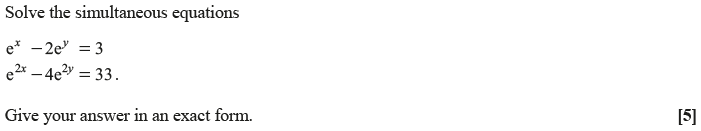 More Practice… A Harder Simultaneous Equations QuestionRewrite…What number does the # represent?Solve…Now solve these simultaneous equations…Factorise (write as difference of two squares)…Solve these simultaneous equations …Now try solving these simultaneous equations…Extension task.  What’s going on here?...So we’re nearly there…You just did…So how about?…Or perhaps?...Building Up to… A Harder Simultaneous Equations AnswersRewrite…What number does the # represent?Solve…Now solve these simultaneous equations…Factorise (write as difference of two squares)…Solve these simultaneous equations…Now try solving these simultaneous equations…And now here’s an A level version of this question.  See how far you can get…More Practice… A Harder Simultaneous Equations AnswersRewrite…What number does the # represent?Solve…Now solve these simultaneous equations…Factorise (write as difference of two squares)…Solve these simultaneous equations …Now try solving these simultaneous equations…Extension task.  What’s going on here?...